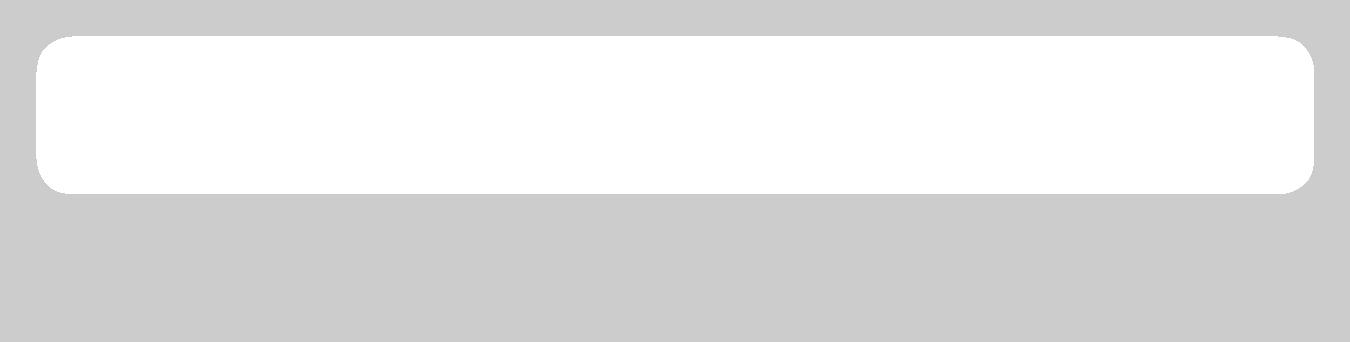 Directions Read each clue. Choose a vocabulary term from the box that best answers each definition below.Definition: a person who flees or runs away Term:  Definition: a person who dies for a great cause Term:  _________________Definition: an idea used by the Southern states in 1861 to justify separating from the Union Term:  Definition: to make a formal withdrawal from a state or an alliance Term:  Definition: an armed conflict between citizens of the same country Term:  Definition: a storage site used to house weapons Term:  B. Academic Vocabulary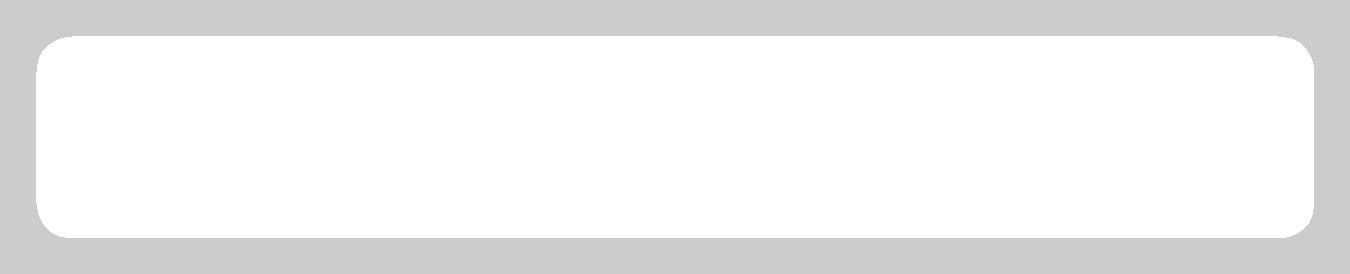 Directions Synonyms are words with similar meanings. Read the word at the beginning of each row, and then circle all the terms in that row that are synonyms.C. Combined Vocabulary Reinforcement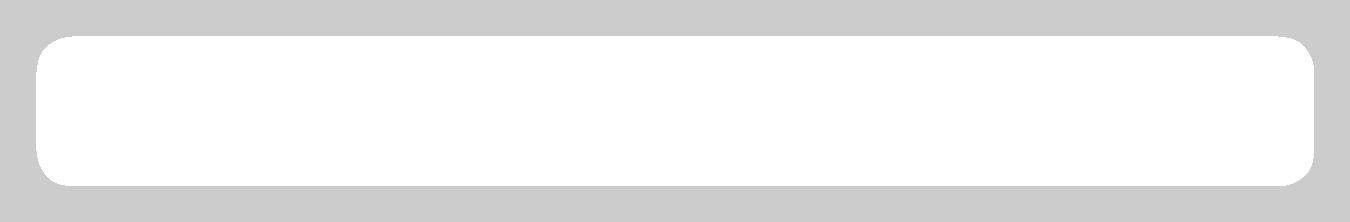 Directions Draw a line to match each word or phrase inColumn 1 to its description in Column 2.A. Content Vocabularyarsenalcivil warstates’ rightsfugitivemartyrsecede1.regulatemanage    disorganize    control    relinquish2.networkgroup    metallic    interconnected system    item3.rigidflexible    firm    unbending    stiff4.topictheme    issue    subject    negative5.justifycondemn    give reasons for    criticize    defend6.rejectchoose    allow    refuse    turn down1.fugitiveA. storage site for weapons2.regulateB. subject3.martyrC. a person who dies for a cause4.rigidD. to control5.border ruffianE. interconnected system6.topicF. runaway slave7.arsenalG. a withdrawal of Southern states fromthe Union8.networkH. firm9.secessionI.  armed Missourian who crossed into    Kansas to vote for slavery